О внесении изменений в распоряжение  администрации города Канска от 08.06.2020 № 266В связи с кадровыми изменениями в администрации города Канска, руководствуясь статьями 30, 35 Устава города Канска: Внести в распоряжение администрации города Канска от  08.06.2020 № 266 «Об утверждении состава Инвестиционного совета при главе города Канска» (далее - Распоряжение) следующие изменения:Приложение к Распоряжению изложить в новой редакции согласно приложению к настоящему распоряжению.Ведущему специалисту Отдела культуры администрации города Канска Нестеровой Н.А. разместить настоящее распоряжение на официальном сайте администрации города Канска в сети Интернет.Контроль за исполнением настоящего распоряжения возложить на заместителя главы города по экономике и финансам Лифанскую Е.Н.Распоряжение вступает в силу со дня подписания.Глава города Канска                                                                             А.М. БересневПриложение к распоряжению  администрации г. Канскаот 09.03.2021 № 117Приложение к распоряжению  администрации г. Канскаот 08.06.2020 № 266Состав Инвестиционного совета при главе города Канска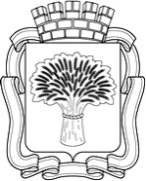 Российская ФедерацияАдминистрация города Канска
Красноярского краяРАСПОРЯЖЕНИЕРоссийская ФедерацияАдминистрация города Канска
Красноярского краяРАСПОРЯЖЕНИЕРоссийская ФедерацияАдминистрация города Канска
Красноярского краяРАСПОРЯЖЕНИЕРоссийская ФедерацияАдминистрация города Канска
Красноярского краяРАСПОРЯЖЕНИЕ09.03.2021 г.                             №117ФИОДолжностьБереснев Андрей Михайловичглава города Канска, председатель СоветаЛифанская Елена Николаевназаместитель главы города по экономике и финансам, заместитель председателя СоветаЦветков Андрей Вениаминовичзаместитель главы города по организации деятельности лесопромышленного комплекса, заместитель председателя СоветаМашталлер Юлия Евгеньевнаконсультант по инвестиционной деятельности отдела экономического развития и муниципального заказа администрации города Канска, секретарь СоветаЧлены Совета:Члены Совета:Боборик Максим Владимировичруководитель Управления строительства и жилищно-коммунального хозяйства администрации города КанскаГаврилова Галина Адамовнадиректор КГБУ «Канский политехнический колледж», депутат Канского городского Совета депутатов (по согласованию)Герасимов Олег Петровичгенеральный директор ООО «Новый Путь», депутат Канского городского Совета депутатов (по согласованию)Гребенюк Светлана Ивановнадиректор КГКУ «ЦЗН г. Канска» (по согласованию)Джегет Андрей Витальевичиндивидуальный предприниматель, депутат Канского городского Совета депутатов (по согласованию)Лучко Регина Николаевнаисполняющий обязанности руководителя Управления архитектуры и градостроительства администрации города КанскаМкртчян Артур Алвароииндивидуальный предприниматель, депутат Законодательного Собрания Красноярского края (по согласованию)Профьев Сергей Анатольевичдиректор ООО «ПКФ «Канпласт» (по согласованию)Филипов Игорь Александровичдиректор ООО «Монтажсервис+», депутат Канского городского Совета депутатов (по согласованию)Юшина Светлана Витальевнаначальник отдела экономического развития и муниципального заказа администрации города Канска